Information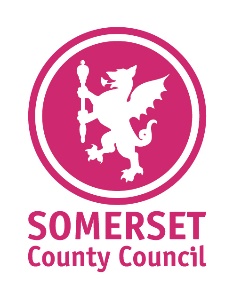 for Food support for February half-termMembers will be aware we have been working throughout the pandemic to ensure Somerset families have access to sufficient food. Utilising Covid Grant funding the Council has provided all schools in Somerset with £15 for every child who receives Free School Meals for the February half term, as well as additional funding so that more families and children in need of support can receive help. We are working with District Councils, Foodbanks, FareShare, HIS Church, Somerset Community Council Village Agents and many voluntary and community groups across Somerset to provide food items and frozen meals for immediate use, as well as supporting the development of new community pantries and larders to help communities have longer term sustainable solutions in place. This funding for schools is part of a much wider network of support in the county during the pandemic which has ensured people in Somerset have access to food, personal, financial, and emotional support.If you are aware of any family who needs food support, please encourage them to contact the Coronavirus Helpline on 0300 790 6275. The advisers will link families to the right support for them.From:Julia Ridge, West Somerset Opportunity Area LeadPip Cannons, Strategic Manager ASC Commissioning Relevant SLT Director and sign-off date: Alyn Jones Date: 03.02.21To: All County Councillors For more information please contact: Name: Pip CannonsEmail: pcannons@somerset.gov.uk Telephone: 07977 401922